（様式２）MEIWAKAMONプロジェクト2021年1月30日開催イベントアイデアシート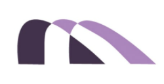 ①あなたはどのようなアイデアを実現したいですか？➁そのアイデアに名前をつけてください。③そのアイデアはどのような人をターゲットにしていますか？④あなたは何故そのアイデアを実現したいのですか？　そのアイデアが実現すると、社会や明和町がどのように良くなりますか？⑤そのアイデアはどのような事業モデルにできますか？⑥そのアイデアを自分の生業とするならば、どのように稼ぎますか？⑦そのアイデアを販売するなら、いくらの値段をつけますか？⑧あなたのアイデアをどれだけのお客様が利用しますか？　お客様の件数、あるいは数量のイメージを教えてください。⑨あなたのアイデアを実現するために、どのような仲間が必要ですか？氏名